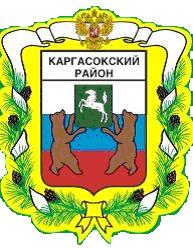 МУНИЦИПАЛЬНОЕ ОБРАЗОВАНИЕ «Каргасокский район»ТОМСКАЯ ОБЛАСТЬАДМИНИСТРАЦИЯ КАРГАСОКСКОГО РАЙОНАУтвержденопостановлением АдминистрацииКаргасокского районаот 14.01.2014 № 5Приложение № 1Муниципальное заданиеМуниципального автономного учреждения «Районная газета «Северная правда»(Наименование  муниципального учреждения)на _2014_ год ЧАСТЬ 1(при установлении муниципального задания на выполнение муниципальной(ых) услуги (услуг) и работы (работ))РАЗДЕЛ 1 _____________________________________(При наличии 2 и более разделов)1. Наименование муниципальной услуги Информирование о деятельности органов местного самоуправления муниципального образования «Каргасокский район»2. Потребители муниципальной услуги Физические лица, организации3. Показатели,  характеризующие  объем  и  (или)  качество  муниципальной услуги3.1. Показатели, характеризующие качество муниципальной услуги⃰  D1омсу - доля площади для размещения материалов о деятельности органов местного самоуправления, %.       D2 омсу – количество достоверных и своевременных публикуемых материалов, %       D3 омсу – количество публикуемых материалов без ошибок, %       D4 омсу – количество рекламаций и жалоб на публикации, %       Sобщ – общая площадь газеты, см2.       Sомсу - площадь для размещения материалов о деятельности органов местного самоуправления, см2.**   С2 – количество достоверных материалов и опубликованных материалов в требуемый Учредителем срок, ед.          С3 – количество публикуемых материалов без ошибок, ед.        С4 – количество публикуемых материалов, на которые поступили жалобы, рекламации, ед.      Собщ – общее количество публикуемых материалов о деятельности органов местного самоуправления, ед.3.2. Объем муниципальной услуги (в натуральных показателях)4. Порядок оказания муниципальной услуги4.1 Размещение печатных материалов о деятельности органов местного самоуправления производится по заявке Учредителя, направленной на бумажном носителе и в электронной форме на электронный адрес учреждения. Нормативно – правовые акты Администрации Каргасокского района направляет отдел правовой и кадровой работы Администрации Каргасокского района, остальные материалы – помощник Главы Каргасокского района по связям с общественностью. Заявка на размещение материалов подписывается Главой Каргасокского района, заместителями Главы Каргасокского района. 4.2. Нормативные правовые акты, регулирующие порядок оказания муниципальной услуги: постановление Администрации Каргасокского района от 23.06.2011 №147 «О порядке и условиях формирования и финансового обеспечения муниципального задания муниципальным учреждениям муниципального образования «Каргасокский район».4.3.  Порядок  информирования  потенциальных  потребителей  муниципальной услуги:Посредством размещения информации – номеров телефонов, электронного адреса сайта редакции, почтового адреса редакции – на страницах газеты «Северная правда», на официальном сайте Каргасокского района www.kargasok.ru, а также посредством обращения к учредителю газеты «Северная правда» - Администрацию Каргасокского района.5. Основания для досрочного прекращения исполнения муниципального задания:отсутствие выхода в печать, недостоверность информации.6. Предельные цены (тарифы) на оплату  муниципальной  услуги  в  случаях, если предусмотрено их оказание на платной основе 6.1. Нормативный правовой акт, устанавливающий цены (тарифы)  либо  порядок их установления Постановление Администрации Каргасокского района «Об утверждении тарифов на платные работы (услуги) муниципального автономного учреждения «Районная газета «Северная правда»» от 18.01.2013  № 6   6.2. Орган, устанавливающий цены (тарифы): Администрация Каргасокского района6.3. Значения предельных цен (тарифов)7. Порядок контроля за исполнением муниципального задания8. Требования к отчетности об исполнении муниципального задания8.1. Форма отчета об исполнении муниципального задания8.2. Сроки представления отчетов  об  исполнении  муниципального  задания: до 20 числа месяца следующего за отчетным 8.3. Иные требования к отчетности об  исполнении  муниципального  задания-9. Иная информация, необходимая для исполнения (контроля за исполнением) муниципального задания: Помощник Главы Каргасокского района по связям с общественностью ежемесячно ведет сверку фактической площади, опубликованной информации о деятельности органов местного самоуправления и сведений, содержащихся в акте - сдачи приемки выполненных работ (услуг).Оплата за публикуемые материалы в рамках Муниципального задания производится за фактическую площадь публикуемой информации о деятельности органов местного самоуправления ежемесячно.ПОСТАНОВЛЕНИЕ(С изм.от 08.05.2014 №97)ПОСТАНОВЛЕНИЕ(С изм.от 08.05.2014 №97)14.01.2014                                                                                                               № 514.01.2014                                                                                                               № 5с. КаргасокОб утверждении муниципального задания на 2014 год Муниципальному автономному учреждению «Районная газета «Северная правда» Об утверждении муниципального задания на 2014 год Муниципальному автономному учреждению «Районная газета «Северная правда» Об утверждении муниципального задания на 2014 год Муниципальному автономному учреждению «Районная газета «Северная правда» В соответствии со статьей 69.2 Бюджетного кодекса Российской Федерации, Федеральным законом от 03.11.2006 № 174-ФЗ «Об автономных учреждениях», на основании постановления Администрации Каргасокского района от 23.06.2011 №147 «О порядке и условиях формирования и финансового обеспечения муниципального задания муниципальным учреждениям муниципального образования «Каргасокский район»В соответствии со статьей 69.2 Бюджетного кодекса Российской Федерации, Федеральным законом от 03.11.2006 № 174-ФЗ «Об автономных учреждениях», на основании постановления Администрации Каргасокского района от 23.06.2011 №147 «О порядке и условиях формирования и финансового обеспечения муниципального задания муниципальным учреждениям муниципального образования «Каргасокский район»В соответствии со статьей 69.2 Бюджетного кодекса Российской Федерации, Федеральным законом от 03.11.2006 № 174-ФЗ «Об автономных учреждениях», на основании постановления Администрации Каргасокского района от 23.06.2011 №147 «О порядке и условиях формирования и финансового обеспечения муниципального задания муниципальным учреждениям муниципального образования «Каргасокский район»В соответствии со статьей 69.2 Бюджетного кодекса Российской Федерации, Федеральным законом от 03.11.2006 № 174-ФЗ «Об автономных учреждениях», на основании постановления Администрации Каргасокского района от 23.06.2011 №147 «О порядке и условиях формирования и финансового обеспечения муниципального задания муниципальным учреждениям муниципального образования «Каргасокский район»В соответствии со статьей 69.2 Бюджетного кодекса Российской Федерации, Федеральным законом от 03.11.2006 № 174-ФЗ «Об автономных учреждениях», на основании постановления Администрации Каргасокского района от 23.06.2011 №147 «О порядке и условиях формирования и финансового обеспечения муниципального задания муниципальным учреждениям муниципального образования «Каргасокский район»1.Утвердить муниципальное задание на 2014 год Муниципальному автономному учреждению «Районная газета «Северная правда» согласно приложению к настоящему постановлению.2.Настоящее постановление разместить на официальном сайте Администрации Каргасокского района в сети Интернет.  1.Утвердить муниципальное задание на 2014 год Муниципальному автономному учреждению «Районная газета «Северная правда» согласно приложению к настоящему постановлению.2.Настоящее постановление разместить на официальном сайте Администрации Каргасокского района в сети Интернет.  1.Утвердить муниципальное задание на 2014 год Муниципальному автономному учреждению «Районная газета «Северная правда» согласно приложению к настоящему постановлению.2.Настоящее постановление разместить на официальном сайте Администрации Каргасокского района в сети Интернет.  1.Утвердить муниципальное задание на 2014 год Муниципальному автономному учреждению «Районная газета «Северная правда» согласно приложению к настоящему постановлению.2.Настоящее постановление разместить на официальном сайте Администрации Каргасокского района в сети Интернет.  1.Утвердить муниципальное задание на 2014 год Муниципальному автономному учреждению «Районная газета «Северная правда» согласно приложению к настоящему постановлению.2.Настоящее постановление разместить на официальном сайте Администрации Каргасокского района в сети Интернет.  Глава Каргасокского районаГлава Каргасокского районаА.П. АщеуловГомозова А.Б.8-38253-2-22-88Способ информированияСостав размещаемой (доводимой) информации          Частота обновления  информации     1. Публикации в СМИПодготовка материалов:- о событиях, происходящих на территории Каргасокского района.- тематических и проблемных материалов о социально – экономической ситуации в Каргасокском районе, освещение внутрирайонных проблем.- материалов о деятельности органов муниципальной власти Каргасокского района.- прочих материалов.- поздравлений, объявлений, нормативно – правовых актов муниципального образования «Каргасокский район» ПОСТОЯННОНаименование показателя Единица измеренияФормула расчетаЗначения показателей качества муниципальной услугиЗначения показателей качества муниципальной услугиЗначения показателей качества муниципальной услугиЗначения показателей качества муниципальной услугиЗначения показателей качества муниципальной услугиИсточник информации о значении показателя (исходные данные для ее расчета) Наименование показателя Единица измеренияФормула расчетаотчетный финансовый 2013 год   текущий   
финансовый 2014 год   Очередной финансовый год   первый год планового   
периодавторой год    
планового   
периодаИсточник информации о значении показателя (исходные данные для ее расчета) 1. Минимальная доля площади для размещения материалов о деятельности органов местного самоуправления в каждом номере%D1* омсу=S*омсу/ S*общ4016,0316,0316,0316,03ведомственная статистика 2.Своевременность и достоверность публикуемых материалов%D2⃰омсу=С2**/Собщ **100 %100 %100 %100 %100 %3. Количество публикуемых материалов без ошибок%D3⃰омсу=С3 **/Собщ **100%100 %100 %100 %100 %4. Количество рекламаций и жалоб на публикации%D4⃰ омсу=С4**/Собщ  **00000Наименование
показателя Единица измерения  Значения показателей объема  муниципальной услуги          Значения показателей объема  муниципальной услуги          Значения показателей объема  муниципальной услуги          Значения показателей объема  муниципальной услуги          Значения показателей объема  муниципальной услуги          Источник информации о значении показателяНаименование
показателя Единица измерения  отчет-
ный   
финан-
совый 
2013 год   теку- 
щий   
финан-
совый 
2014 год   оче-   
редной 
финан- 
совый  
год первый  год планового периода второй  год планового периода Источник информации о значении показателя1. Среднегодовой тираж газеты  экземпляр518850005000500050002. Количество номеров газеты в годединиц1721551551551553. Формат газеты -А3А3А3А3А34. Среднее количество полос в номерештСреда – 4 полосыПятница -8 полосСреда – 4 полосыПятница -8 полосСреда – 4 полосыПятница -8 полосСреда – 4 полосыПятница -8 полосСреда – 4 полосыПятница -8 полос5. Общая площадь публикуемой информации о деятельности ОМС МО «Каргасокский район» в одном номереСм2Среда – 614 см 2Пятница – 1228 см 2Среда – 789 см 2Пятница – 1578 см 2Среда – 629 см 2Пятница – 1258 см 2Среда – 629 см 2Пятница – 1258 см 2Среда – 629 см 2Пятница – 1258 см 26. Общая площадь публикуемой информации о деятельности ОМС МО «Каргасокский район»  в годСм295 170 См2111 081См2(в том числе на II полугодие 62 331 См2 )97 500 См297 500 См297 500 См2Наименование муниципальной услугиЦена (тариф), единица измерения, см 21.  Информирование населения о деятельности органов местного самоуправления муниципального образования «Каргасокский район» (Размещение на страницах газеты нормативных актов, аукционных предложений и других официальных (информационных) сообщений, предоставленных представителями органов местного самоуправления и другими официальными лицами)20 руб.
Формы контроля
ПериодичностьОрганы, осуществляющие контроль за оказанием муниципальной услуги      Мониторинг выполнения муниципального заданияНе реже  1 раза в месяцАдминистрация Каргасокского районаНаименование показателяЕдиница измеренияЗначение, утвержденное в муниципальном  задании на отчетный финансовый годФактическое
значение  
за отчетный
финансовый 
годХарактеристика 
причин     
отклонения от 
запланированных
значенийИсточник(и)
информации 
о фактическом
значении  
показателя1. Среднегодовой тираж газеты  экземпляр5000ведомственная статистика2. Количество номеров газеты в годединиц155ведомственная статистика3. Формат газеты -А3ведомственная статистика4. Среднее количество полос в номерештСреда – 4 полосыПятница -8 полосведомственная статистика5. Общая площадь публикуемой информации о деятельности ОМС МО (еженедельно)См2Среда – 629 см 2Пятница – 1258 см 2ведомственная статистика6. Общая площадь публикуемой информации о деятельности ОМС МО «Каргасокский район» (в год)См297 500 См2